　様式１　青少年ペンフレンドクラブ（ＰＦＣ）入会申込書西暦　　　　年　　月　　日▼□に「✔」をつけてください。□ 私は青少年ペンフレンドクラブ基本規約を確認し同意の上、同規約第７条第１項の規定により申し込みます。　　　私は下記の【個人情報について】に同意します。(1)  年少者等の理由により入会申込書の記載が困難な場合は、保護者又はグループ代表者の方の代筆でお願いします。(2) 入会申込書は、下記宛先にお送りください。または、PFC Webサイトの「①入会申請フォーム」からお申し込みいただけます。(3) ＰＦＣ事務局が入会することがふさわしくないと判断した場合は、入会申込者の入会申し込みを認めないことがあります。【個人情報について】　　弊社は、ペンフレンドクラブの会員様から提供を受けた、お名前、ご住所、学校名、年齢等の個人情報について、本人の同意を得たうえで以下の目的に限り取り扱います。　　◎「レターパーク」の手紙作成例、私のペンパル等の投稿、海外ペンパル紹介、国内ペンパル紹介、活動レポートへの掲載、ＰＦＣ交流会、イベント及びそれらに関する「レターパーク」ＰＦＣｗｅｂサイト掲載、レターパークの送付氏　名ふりがなふりがなふりがな□男　□女氏　名※漢字のお名前をひらがなに変えた申込みやペンネーム等での申込みはお受けできません。※漢字のお名前をひらがなに変えた申込みやペンネーム等での申込みはお受けできません。※漢字のお名前をひらがなに変えた申込みやペンネーム等での申込みはお受けできません。□男　□女住　所ふりがなふりがなふりがなふりがな住　所〒　　　－　　　　　　　　　　（　　　　　　　）都道府県〒　　　－　　　　　　　　　　（　　　　　　　）都道府県〒　　　－　　　　　　　　　　（　　　　　　　）都道府県〒　　　－　　　　　　　　　　（　　　　　　　）都道府県年　齢歳保護者承諾サイン※入会申込者が中学生以下の場合に限り、保護者の方の自筆記名をお願いします。※入会申込者が中学生以下の場合に限り、保護者の方の自筆記名をお願いします。ＰＦＣまたレターパークをどこで知りましたか。当てはまる項目に☑をつけてください。　□郵便局   □インターネット  □紹介   □その他ＰＦＣまたレターパークをどこで知りましたか。当てはまる項目に☑をつけてください。　□郵便局   □インターネット  □紹介   □その他ＰＦＣまたレターパークをどこで知りましたか。当てはまる項目に☑をつけてください。　□郵便局   □インターネット  □紹介   □その他ＰＦＣまたレターパークをどこで知りましたか。当てはまる項目に☑をつけてください。　□郵便局   □インターネット  □紹介   □その他ＰＦＣまたレターパークをどこで知りましたか。当てはまる項目に☑をつけてください。　□郵便局   □インターネット  □紹介   □その他PFC事務局記載欄受付完了備考【送付先】　〒100-8792 東京都千代田区大手町2-3-1日本郵便株式会社（切手・葉書室）青少年ペンフレンドクラブ事務局（ https://www.pfc.post.japanpost.jp ）【お問い合わせ】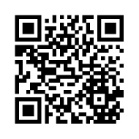 PFC Webサイトの「お問い合わせフォーム」またはPFC事務局あてに郵送でお送りください。